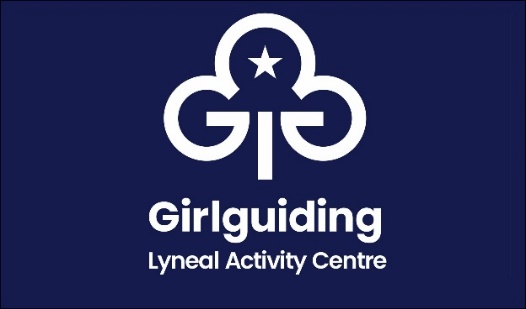 Please email the completed form to treasurer@girlguidingshropshire.org.ukBooking and payment deadline 9th June 2024Points to Note:The event is Saturday 29th June 2024 11am – 2:30pm and we will have alternatives should the weather be too wetThe cost is £5 per person which includes foodOpen to all Leaders, Unit Helpers, Young Leaders and RangersPlease arrange permission forms for under 18 year oldsLeaders are welcome to bring their own children, please include in the payment numbersName of Group / PersonEmailNumber attendingDietary requirements(e.g. Vegetarian, Lactose free etc)I confirm that I have made a bank transfer for the fee of £5 per personThe Guide Association Shropshire sort code 30 18 55 account 00724365Please use “OCE” and your name as your payment referenceI confirm that I have made a bank transfer for the fee of £5 per personThe Guide Association Shropshire sort code 30 18 55 account 00724365Please use “OCE” and your name as your payment referenceAmount PaidI confirm that I have made a bank transfer for the fee of £5 per personThe Guide Association Shropshire sort code 30 18 55 account 00724365Please use “OCE” and your name as your payment referenceI confirm that I have made a bank transfer for the fee of £5 per personThe Guide Association Shropshire sort code 30 18 55 account 00724365Please use “OCE” and your name as your payment referenceI confirm that I have sent a cheque payment for the fee of £5 per personCheque payable to: The Guide Association ShropshirePlease post to : Girlguiding Shropshire, 3 & 4 Conwy House, St Georges Business Park, Telford, TF2 7BFPlease write “OCE” on the back of your chequeI confirm that I have sent a cheque payment for the fee of £5 per personCheque payable to: The Guide Association ShropshirePlease post to : Girlguiding Shropshire, 3 & 4 Conwy House, St Georges Business Park, Telford, TF2 7BFPlease write “OCE” on the back of your chequeAmount PaidI confirm that I have sent a cheque payment for the fee of £5 per personCheque payable to: The Guide Association ShropshirePlease post to : Girlguiding Shropshire, 3 & 4 Conwy House, St Georges Business Park, Telford, TF2 7BFPlease write “OCE” on the back of your chequeI confirm that I have sent a cheque payment for the fee of £5 per personCheque payable to: The Guide Association ShropshirePlease post to : Girlguiding Shropshire, 3 & 4 Conwy House, St Georges Business Park, Telford, TF2 7BFPlease write “OCE” on the back of your cheque